IN PLANINSKE SEKCIJE vabijo na 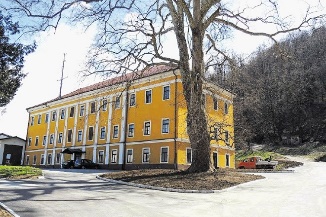 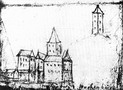 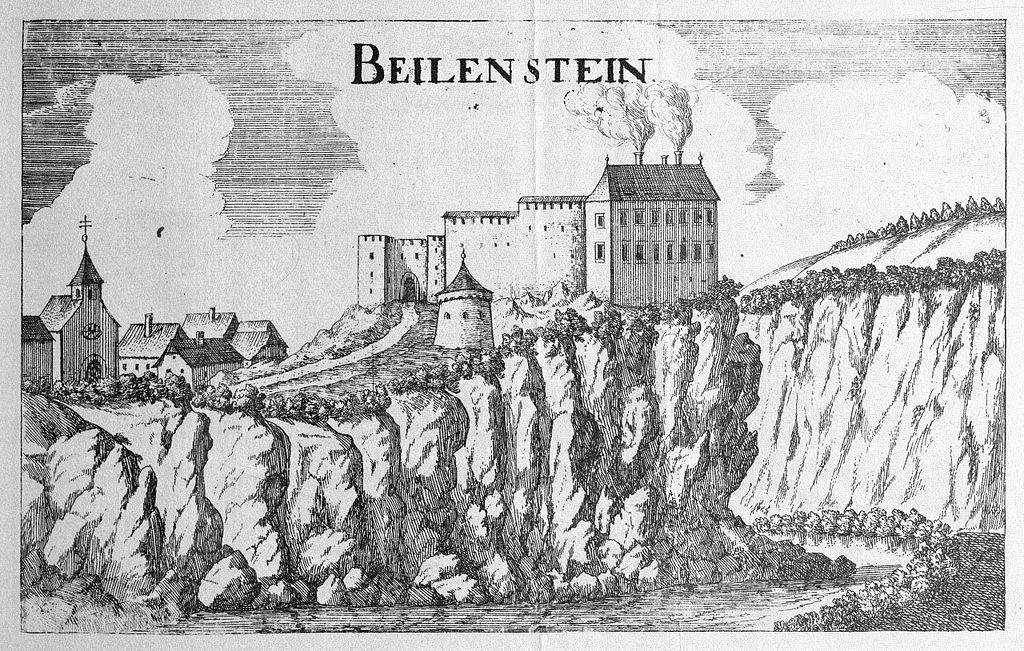 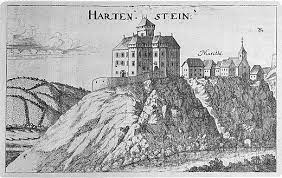        Dvorec Kozje         Zmajev grad Kozje           Grad Pilštanj	       Drenski grad - Pilštanj12. POHOD PO POTI ŠTIRIH GRADOV(Kozje – Pilštanj in nazaj)v soboto 26. marca 2022START POHODA: 	ob 8. uri v Kozjem pri ribniku.CILJ POHODA: 	okoli 15. ure v Kozjem pri ribniku.CENA: 	startnina 5€ zajema kartonček za žige, pripravo z izvedbo pohoda in prispevek za stroške dela markacistov.OPIS: 		ob 8. uri se bomo zbrali pri ribniku v Kozjem in odšli po krožni poti mimo Dvorca Kozje in spominskega parka do ruševin Zmajevega gradu Kozje. V nadaljevanju nas bo planinska pot vodila po grebenu na vrh Brediča. Pot so planinci poimenovali: »Pot po zmajevem hrbtu«. Z Brediča bomo nadaljevali s hojo do Vilnega vrha in se čez Pašnico spustili v Stari trg Pilštanja. Sledil bo vzpon na Pilštanj do ruševin pilštanjskega in drenskega gradu. Po postanku za ogled se bomo po Emini poti povzpeli na Vino goro in sestopili do Šonovega in naprej do izhodišča v Kozjem. OPREMA: 		obutev in obleka primerna vremenu. 		HRANA:	in pijača med potjo iz nahrbtnika. Na koncu pohoda možnost prehrane v gostišču Kozjanski dvor pri ribniku Kozje.ČAS HOJE: 		6 h. S postanki 7 do 8 ur. ZAHTEVNOST: 	pohodniška kondicija, pohodne palice, vremenu primerna obutev in obleka.OPOZORILO: 	v primeru dežja pohod odpade. Za zaščito pred klopi, imejte poleg kemičnih sredstev oblečene tudi dolge hlače in majice z dolgimi rokaviROK PRIJAV: 	do petka 25.marca zvečer.	INFORMACIJE IN PRIJAVE :		po E. pošti: pdatomsketoplice@pzs.si Ivan Šalamon:				041-794-104